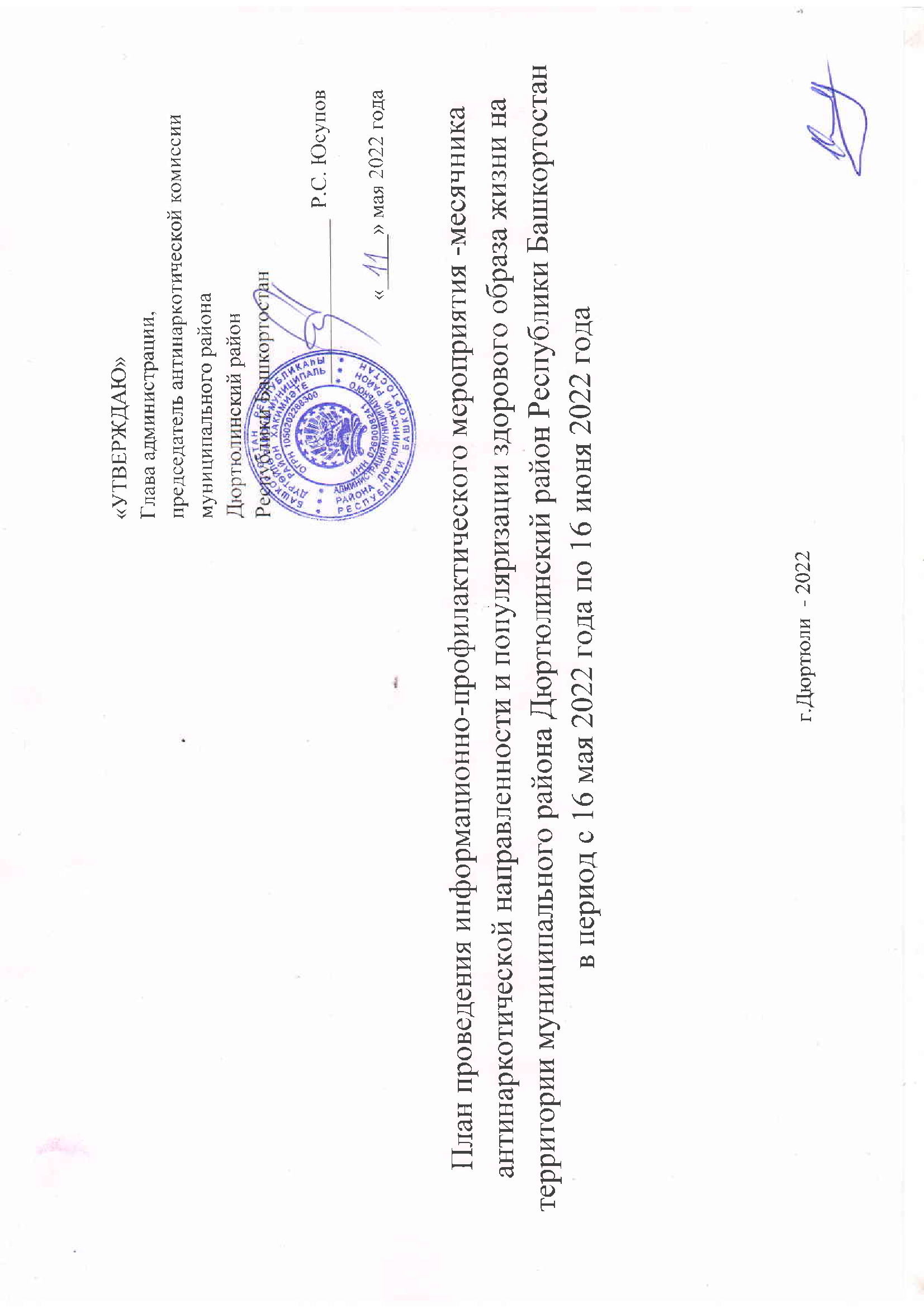 п/п №Содержание мероприятияСроки исполненияОтветственные исполнители1.- Организация работы «единого телефона доверия МВД по РБ» по номеру 8 (347) 279-32-92  и телефон дежурной части отдела МВД России по Дюртюлинскому району РБ 2-10-02. - Организация работы «телефона доверия» по номеру: 8 (347) 266-03-88 ( с 08.00 ч до 20.0 ч) ГБУЗ Республиканский наркологический диспансер №1 Министерства здравоохранения Республики Башкортостан.- Организация работы «телефона доверия» по номеру: 8 (34787) 2-32-92 ГБУЗ РБ «Дюртюлинская центральная больница» наркологический кабинет.  в период проведения месячникаотдел МВД России по  Дюртюлинскому району Республики БашкортостанГБУЗ Республики Башкортостан «Дюртюлинская центральная больница»2.Размещение материалов о проведении антинаркотического месячника в СМИ и на сайтах, официальных страницах в сети Интернет заинтересованных учреждений с указанием «телефона доверия».в период проведения месячникаГБУЗ Республики Башкортостан «Дюртюлинская центральная больница»,  МАУ Дюртюли – ТВ Республики Башкортостан, Дюртюлинский информационный центр филиала ГУП РБ Издательский дом «Республика Башкортостан»,отдел МВД России по  Дюртюлинскому району Республики Башкортостан, отдел по работе с молодежью и развитию физической культуры, спорта и туризма,  МКУ Управления образования муниципального района Дюртюлинский район Республики Башкортостан, МКУ Управление культуры муниципального района Дюртюлинский район Республики Башкортостан, ГБПОУ Дюртюлинский многопрофильный колледж; ГБУ РБ Северо-западный межрайонный центр «Семья»; отдел по информационно – аналитической работе  администрации муниципального района Дюртюлинский район Республики Башкортостан; администрация городского поселения г.Дюртюли и  администрации сельских поселений Дюртюлинского района Республики Башкортостан3.Подготовка информационных материаловпо антинаркотической тематике и пропаганде здорового образа жизни, размещение их в СМИ и официальных страницах учреждений в сети Интернет и социальных сетях. в период проведения месячникаГБУЗ Республики Башкортостан «Дюртюлинская центральная больница»,  МАУ Дюртюли – ТВ Республики Башкортостан, Дюртюлинский информационный центр филиала ГУП РБ Издательский дом «Республика Башкортостан»,отдел МВД России по  Дюртюлинскому району Республики Башкортостан, отдел по работе с молодежью и развитию физической культуры, спорта и туризма,  МКУ Управления образования муниципального района Дюртюлинский район Республики Башкортостан, ГБПОУ Дюртюлинский многопрофильный колледж; ГБУ РБ Северо-западный межрайонный центр «Семья»; отдел по информационно – аналитической работе администрации муниципального района Дюртюлинский район Республики Башкортостан; администрация городского поселения г.Дюртюли и  администрации сельских поселений Дюртюлинского района Республики Башкортостан4Разработка памяток, брошюр, буклетов по пропаганде здорового образа жизни, по антинаркотической пропаганде; обеспечение населения тематическими материалами антинаркотической направленностиВ период проведения месячникаГБУЗ Республики Башкортостан «Дюртюлинская центральная больница»,  отдел МВД России по  Дюртюлинскому району Республики Башкортостан, отдел по работе с молодежью и развитию физической культуры, спорта и туризма,  МКУ Управления образования муниципального района Дюртюлинский район Республики Башкортостан, ГБПОУ Дюртюлинский многопрофильный колледж; ГБУ РБ Северо-западный межрайонный центр «Семья»; отдел по информационно – аналитической работе  администрации муниципального района Дюртюлинский район Республики Башкортостан; администрация городского поселения г.Дюртюли и  администрации сельских поселений Дюртюлинского района Республики Башкортостан5Разработка, публикация и раздача информационного материала для населения во время проведения акции, посвященной  «Дню борьбы с наркоманией». в период проведения месячникаГБУЗ Республики Башкортостан «Дюртюлинская центральная больница»,  МАУ Дюртюли – ТВ Республики Башкортостан, Дюртюлинский информационный центр филиала ГУП РБ Издательский дом «Республика Башкортостан», 6Проведение акции «Задай вопрос наркологу» (дистанционная форма работы с населением)в период проведения месячникаГБУЗ Республики Башкортостан «Дюртюлинская центральная больница»7Проведение акции «День открытых дверей» в ГБУЗ Республики Башкортостан «Дюртюлинская центральная больница» в целях предоставления бесплатных, анонимных консультаций и рекомендаций по здоровому образу жизни, в том числе консультаций врача-в период проведения месячника ГБУЗ Республики Башкортостан «Дюртюлинская центральная больница».8Проведение акции «Прогулка с наркологом». в период проведения месячникаГБУЗ Республики Башкортостан «Дюртюлинская центральная больница».9Проведение конкурса среди обучающихся образовательных организаций муниципального района Дюртюлинский район Республики Башкортостан по созданию мультимедийных презентаций на тему: «Горькие плоды сладкой жизни». ГБУЗ Республики Башкортостан «Дюртюлинская центральная больница».МКУ Управления образования муниципального района Дюртюлинский район Республики Башкортостан10Проведение спортивной эстафеты среди образовательныхорганизаций муниципального района Дюртюлинский район Республики Башкортостан, посвященной «Международному дню борьбы с употреблением наркотиков и их незаконным оборотом».ГБУЗ Республики Башкортостан «Дюртюлинская центральная больница».МКУ Управления образования муниципального района Дюртюлинский район Республики Башкортостан11Проведение операции по организации занятости несовершеннолетних обучающихся образовательных организаций муниципального района Дюртюлинский район Республики Башкортостан в период школьных летних каникул – «Внимание каникулы!».В период проведения месячника (с последующей пролонгацией на весь период школьных каникул) МКУ Управления образования муниципального района Дюртюлинский район Республики Башкортостан12Проведение профилактической антинаркотической акции для детей в лагерях дневного пребывания – «Мы сделали свой выбор». В период проведения месячника (с последующей пролонгацией на весь период школьных каникул)МКУ Управления образования муниципального района Дюртюлинский район Республики Башкортостан13Проведение профилактических мероприятий для воспитанников детских оздоровительных лагерей. В период проведения месячника (с последующей пролонгацией на весь период школьных каникул)МКУ Управления образования муниципального района Дюртюлинский район Республики Башкортостан14Акция: «Выпускники детской музыкальной школы за здоровый образ жизни!»в период проведения месячникаМКУ Управления культуры  муниципального района Дюртюлинский район Республики Башкортостан- МАУ ДО Дюртюлинсмкая детская музыкальная школа муниципального района Дюртюлинский район Республики Башкортостан15Антинаркотическая онлайн викторина «Наркомания – путь в никуда».26 июня – Международный день борьбы с наркоманией и незаконным оборотом наркотиковМКУ Управления культуры  муниципального района Дюртюлинский район Республики Башкортостан – МБУК МЦБС муниципального района Дюртюлинский район Республики Башкортостан16Районный фестиваль творчества “Семейные ценности-мы за ЗОЖ”.21.05.2022г МКУ Управления культуры  муниципального района Дюртюлинский район Республики Башкортостан, МБУ Культурно-досуговый центр муниципального района Дюртюлинский район Республики Башкортостан17Спортивное мероприятие: “В здоровом теле, здоровый дух!”по профилактике наркомании и популяризации здорового образа жизни.     27.05.2022г МКУ Управления культуры  муниципального района Дюртюлинский район Республики Башкортостан,МБУ Культурно-досуговый центр муниципального района Дюртюлинский район Республики Башкортостан18Организация и проведение акции “Будь здоров!” в формате “Дней единых действий” по профилактике наркомании и пропаганде здорового образа жизни. В период до 16.06.2022 гОтдел по работе с молодежью и развитию физической культуры, спорта и туризма; администрация городского поселения г.Дюртюли и  администрации сельских поселений Дюртюлинского района Республики Башкортостан (по согласованию)19Организация  и проведение мероприятия “Горячая линия “Стоп наркотик”, посвященного “Международному дню борьбы с употреблением наркотиков и их незаконным оборотом”.  В период проведение МесячникаОтдел по работе с молодежью и развитию физической культуры, спорта и туризма20Организация и проведение мероприятия “Горячая линия “Выбирай счастливое настоящее и будущее!”, посвященного “Международному дню борьбы с употреблением наркотиков и их незаконным оборотом”в период проведения Месячника отдел МВД России по  Дюртюлинскому району Республики Башкортостан ( по согласованию), Республиканский центр социальной поддержки населения по Дюртюлинскому району, ГБУ РБ Северо-западный межрайонный центр «Семья». 21.Организация и проведение с обучающимися общеобразовательных учреждений муниципального района Дюртюлинский район Республики Башкортостан о вреде электронных сигарет, наркотических средств и психотропных веществв формате офлайн встреч.  в период проведения месячникаМКУ Управления образования муниципального района Дюртюлинский район Республики Башкортостан, ГБУЗ Республики Башкортостан «Дюртюлинская центральная больница», антинаркотическая комиссия муниципального района Республики Башкортостан (по согласованию)22Организация и проведение различных мероприятий в рамках Всероссийских, Республиканских акций в формате “Дней единых действий” по профилактике наркомании и пропаганде здорового образа жизни. Встречи со спортсменами и публичными личностями, которые ведут и пропагандируют здоровый образ жизни, пользующимися заслуженным авторитетом у подростков;Лекции, беседы, квесты о вреде наркотических веществ, организованные студентами ГБПОУ Дюртюлинский многопрофильный колледж;Интерактивные занятия среди учащихся 5-11 классов о вреде никотинсодержащей и табачной продукции по программе “Здоровая Россия – общее дело”;Соревнования по различным видам спорта.В период проведение МесячникаМКУ Управления образования муниципального района Дюртюлинский район Республики Башкортостан, ГБПОУ Дюртюлинский многопрофильный колледж; ГБУ РБ Северо-западный межрайонный центр «Семья»,отдел по работе с молодежью и развитию физической культуры, спорта и туризма и все заинтересованные ведомства и учреждения муниципального района Дюртюлинский район Республики Башкортостан23Конкурс видеороликов, направленный на формирование здорового образа жизни и профилактику зависимости среди телезрителей телеканала Дюртюли ТВ «Дюртюлинцы – за здоровый образ жизни!».В период проведение МесячникаМАУ Дюртюли – ТВ Республики Башкортостан.24Организация и проведение круглого стола на тему “Будущее без наркотиков”в период проведение МесячникаМКУ Управление культуры  муниципального района Дюртюлинский район Республики Башкортостан – МБУК МЦБС муниципального района Дюртюлинский район Республики Башкортостан, администрация городского поселения г.Дюртюли и  администрации сельских поселений Дюртюлинского района Республики Башкортостан25Организация и проведение акции с хэштегом:  “#МыПротивНаркотиков”  (социальные сети и интернет пространство”в период проведения МесячникаВсе подведомственные учреждения Министерства семьи, труда и социальной защиты населения Республики Башкортостан. 26Обеспечение временной занятости несовершеннолетних в возрасте от 14 до 18 лет в свободное от учебы время, в том числе состоящих на профилактическом учете в правоохранительных органах.в период проведения МесячникаВсе подведомственные учреждения Министерства семьи, труда и социальной защиты населения Республики Башкортостан.27При содействии межмуниципального филиала ФКУ УИН УФСИН России по Республике Башкортостан проведение встречи с осужденными, находящимися в местах лишения свободы, по подготовке к освобождению и повышению мотивации к учебной деятельности и трудовой занятости в рамках занятий “Школы освобождающихся”.в период проведения МесячникаВсе подведомственные учреждения Министерства семьи, труда и социальной защиты населения Республики Башкортостан, межмуниципальный филиал ФКУ УИН УФСИН России по Республике Башкортостан (по согласованию)28При содействии межмуниципального филиала ФКУ УИН УФСИН России по Республике Башкортостан работа по профессиональной ориентации несовершеннолетних граждан, осужденных без лишения свободыв период проведения МесячникаВсе подведомственные учреждения Министерства семьи, труда и социальной защиты населения Республики Башкортостан, межмуниципальный филиал ФКУ УИН УФСИН России по Республике Башкортостан (по согласованию)29Организация и проведение серии открытых тренировок на уличных площадках совместно с представителями  фитнес-клубов муниципального района Дюртюлинский район Республики Башкортостан для популяризации здорового образа жизни и занятий спортом.в период проведения МесячникаВсе подведомственные учреждения Министерства семьи, труда и социальной защиты населения Республики Башкортостан.30Конкурс рисунка на асфальте “Дети против наркотиков”.01.06.2021 гМКУ Управление культуры  муниципального района Дюртюлинский район Республики Башкортостан – МБУ ДО Дюртюлинская ДХШ, МКУ Управления образования муниципального района Дюртюлинский район Республики Башкортостан, отдел по работе с молодежью и развитию физической культуры, спорта и туризма